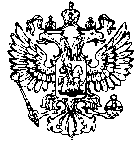 РОССИЙСКАЯ ФЕДЕРАЦИЯ                                                      Администрациясельского поселения                        Муханово                                                 муниципального районаКинель-ЧеркасскийСамарской областиПОСТАНОВЛЕНИЕот 04.04.2016г. № 20                                                                                                             [Об утверждении административного регламента по предоставлению муниципальной услуги «Согласование проекта организации строительства(в части перемещения отходов строительства и сноса, грунтов, схемы движения транспорта и пешеходов напериод производства работ) на территории сельского поселения Муханово муниципального района Кинель- Черкасский Самарской области]В соответствии с Федеральным законом от 06 октября 2003 года №131-ФЗ "Об общих принципах организации местного самоуправления в Российской Федерации", Федеральным законом от 27 июля 2010 года № 210-ФЗ "Об организации предоставления государственных и муниципальных услуг", ПОСТАНОВЛЯЮ:1. Утвердить административный  регламент по предоставлению муниципальной услуги «Согласование проекта организации строительства (в части перемещения отходов строительства и сноса, грунтов, схемы движения транспорта и пешеходов на период производства работ) на территории сельского поселения Муханово муниципального района Кинель - Черкасский Самарской области». (Приложение 1).2. Опубликовать настоящее Постановление в газете «Мухановские вести».3. Контроль за исполнением настоящего Постановления оставляю за собой.4. Настоящее постановление вступает в силу с момента его официального опубликования.Глава сельскогопоселения Муханово					                            В.А. ЗолотийчукКривопалова Л.А. 23348                    Приложение  №1к постановлению главы сельского поселения                                                                                                     от 04.04.2016г. № 20  Административный регламентпо предоставлению муниципальной услуги «Согласование проекта организации строительства (в части перемещения отходов строительства и сноса, грунтов, схемы движения транспорта и пешеходов на период производства работ) на территории сельского поселения Муханово муниципального района Кинель - Черкасский Самарской области»1.Общие положения.         1.1.Административный регламент по предоставлению муниципальной услуги «Согласование проекта организации строительства (в части перемещения отходов строительства и сноса, грунтов, схемы движения транспорта и пешеходов на период производства работ) на территории сельского поселения Муханово муниципального района Кинель - Черкасский Самарской области» (далее  по тексту – Регламент) определяет сроки и последовательность административных процедур  при согласовании   проекта организации строительства (в части перемещения отходов строительства и сноса, грунтов, схемы движения транспорта и пешеходов на период производства работ) на территории сельского поселения Муханово. 1.2. В административном регламенте используются следующие термины и определения:- административный регламент предоставления муниципальной услуги - нормативный правовой акт, определяющий сроки и последовательность действий и/или принятия решений органов администрации поселения, влекущих возникновение, изменение или прекращение правоотношений или возникновение (передачу) документированной информации (документа) в связи с непосредственным обращением (заявлением) гражданина или организации в целях реализации их прав, законных интересов либо исполнения возложенных на них обязанностей в соответствии с законодательством Российской Федерации;-административная процедура- последовательность действий администрации поселения  при  предоставлении муниципальной услуги;-должностное лицо - лицо, постоянно, временно или в соответствии со специальными полномочиями осуществляющее деятельность по  предоставлению муниципальной услуги, а равно лицо, выполняющее организационно-распорядительные или административно-хозяйственные функции в органах местного самоуправления, государственных и муниципальных организациях;-заявитель —  организация, обратившаяся непосредственно, а также через своего представителя в орган государственной власти или местного самоуправления  для реализации прав либо законных интересов или исполнения возложенных нормативными правовыми актами обязанностей.2. Стандарт предоставления муниципальной услуги.  2.1.Заявителями для получения муниципальной услуги являются застройщики - индивидуальные предприниматели и юридические лица.От имени заявителя могут выступать физические и юридические лица, имеющие право в соответствии с законодательством Российской Федерации либо в силу наделения их заявителями в порядке, установленном законодательством Российской Федерации, полномочиями выступать от их имени (далее - заявители).2.2.Конечным результатом предоставления муниципальной услуги является:-согласование  проекта организации строительства (в части перемещения отходов строительства и сноса, грунтов, схемы движения транспорта и пешеходов на период производства работ) на территории сельского поселения Муханово  муниципального района Кинель – Черкасский  Самарской области; -письменный мотивированный отказ заявителю в согласовании проекта.2.3.Предоставление муниципальной услуги осуществляется администрацией сельского поселения Муханово муниципального района Кинель – Черкасский Самарской области.Ответственными исполнителями муниципальной услуги являются специалисты администрации сельского поселения (далее - специалисты).2.4.Предоставление муниципальной услуги осуществляется в соответствии с:- Земельным кодексом Российской Федерации;- Градостроительным кодексом Российской Федерации;- Федеральным законом от 25.10.2001г № 137-ФЗ «О введении в действие земельного кодекса Российской Федерации»; -Федеральным законом от 06.10.2003г. №131-ФЗ «Об общих принципах организации местного самоуправления в Российской Федерации»;-Федеральным законом от 27.07.2010 г. № 210-ФЗ «Об организации предоставления государственных и муниципальных услуг»;- Федеральным законом от 02.05.2006г.№59-ФЗ «О порядке рассмотрения обращений граждан Российской Федерации»;-постановлением Постановление Правительства РФ от 30 апреля 2014 . № 403 “Об исчерпывающем перечне процедур в сфере жилищного строительства-Уставом сельского поселения Муханово муниципального района Кинель - Черкасский Самарской области. 2.5.Услуга предоставляется в течение 30 рабочих  дней со дня регистрации соответствующего заявления.2.6.Услуга по согласованию  проекта  предоставляется на основании заявления, по форме, установленной приложением №1 к настоящему Регламенту.         К заявлению прилагается  проект организации строительства (в части перемещения отходов строительства и сноса, грунтов, схемы движения транспорта и пешеходов на период производства работ) на территории сельского поселения Муханово и документы, которые заявитель обязан предоставить лично в соответствии с приложением № 2.        2.7. Информацию о порядке предоставления муниципальной услуги заявитель может получить, в сети «Интернет» на официальном сайте администрации сельского поселения Муханово муниципального района Кинель - Черкасский Самарской области  либо  информационном стенде, находящегося в здании администрации,  на котором  размещается следующая информация:а) извлечения из нормативных правовых актов, содержащих нормы, регулирующие деятельность по оказанию муниципальной  услуги;б) текст регламента (полная версия на официальном сайте в сети «Интернет» администрации сельского поселения Муханово), включая форму заявления о согласовании  проекта организации строительства (в части перемещения отходов строительства и сноса, грунтов, схемы движения транспорта и пешеходов на период производства работ) на территории сельского поселения Муханово  муниципального района Кинель – Черкасский  Самарской области;в) перечень документов, необходимых для предоставления муниципальной услуги;г) образцы оформления документов, необходимых для предоставления муниципальной услуги и требования к ним;д) режим приема заявителей;е) месторасположение, режим работы, часы приема и выдача документов, контактный телефон (телефон для справок), адрес электронной почты;ж) фамилии, имена, отчества и должности специалистов администрации, ответственных за предоставление муниципальной услуги; з) перечень оснований для отказа в приеме документов;и) перечень оснований для отказа в предоставлении муниципальной услуги;к) порядок обжалования решений, действий (бездействия) должностных лиц, предоставляющих муниципальную услугу.Тексты материалов печатаются удобным для чтения шрифтом, без исправлений, наиболее важные места рекомендуется выделять другим шрифтом. 2.8.Информация о предоставлении  Услуги, в том числе о ходе ее исполнения  предоставляется непосредственно в помещениях администрации, а также с использованием средств телефонной связи и электронного информирования. 2.9. Информация о предоставлении  муниципальной услуги является открытой и общедоступной.Сведения о месте нахождения администрации режиме работы, контактные телефоны и электронный адрес:         Самарская область, Кинель – Черкасский  район,  с. Муханово,  ул. Школьная, 1 «В». График работы:понедельник - пятница   с 8.00 до 16.00,перерыв                           с 12.00  до 13.00,четверг                             не приемный деньсуббота, воскресенье   -  выходные дни.Справочный телефон: 8(84660) 2-33-48Адрес официального сайта органа, предоставляющего муниципальную услугу, в сети «Интернет»:  http://mukhanovo.kinel-cherkassy.ru.Адрес электронной почты для направления обращений по вопросам предоставления муниципальной услуги: adm.muxanovo.ru@yandex.ru2.10.Исчерпывающий перечень оснований для отказа в приеме документов:  - отсутствие документов, удостоверяющих личность гражданина;  - заявление подано лицом, не уполномоченным совершать такого рода действия;  - в  заявлении не содержатся следующие сведения: фамилия, имя, отчество и почтовый адрес заявителя, даты направления заявления, адрес земельного участка, в отношении которого подается заявление, а также, если в заявлении отсутствует личная подпись заявителя или его представителя;  -имеющиеся подчистки или приписки, зачеркнутые слова и иные не оговоренные в них исправления, либо документы, исполненные карандашом;  -имеются серьезные повреждения, не позволяющие однозначно истолковать их содержание.  2.11. Перечень оснований для отказа в предоставлении муниципальной услуги:-отсутствие документов, предусмотренных п. 2.6. настоящего административного регламента или предоставление документов не в полном объеме, которые заявитель обязан предоставить лично (приложение 2);-наличие судебных актов, препятствующих предоставлению муниципальной услуги.2.12. Перечень оснований для продления предоставления муниципальной услуги:- заявление заявителя с указанием причин и срока продления. Заявитель имеет право продлить срок предоставления муниципальной услуги не более чем на 1 месяц;- при наличии определения или решения суда - на срок, установленный судом.Заявитель имеет право подать заявление о возврате документов необходимых для предоставления муниципальной услуги, с указанием причин возврата документов.Решение о продлении срока или о возврате документов принимается Главой  сельского поселения Муханово или лицом его, замещающим, в день подачи заявления о продлении срока или возврате документов, и выдается (направляется) заявителю лично, либо по средствам почтового отправления, либо  в форме электронного документа.2.13. Муниципальная услуга предоставляется бесплатно.2.14. Максимальный срок ожидания в очереди при подаче документов на получение муниципальной услуги – 20 минут.Максимальный срок ожидания в очереди при получении результата предоставления муниципальной услуги – 15 минут. 2.15. Прием заявителей осуществляется в кабинете администрации. Кабинет для приема заявителей оборудован табличками с указанием номера кабинета и должности лица, осуществляющего прием. Место приема заявителей оборудовано столом и стульями для написания заявления и размещения документов.В случае подачи заявления с необходимым пакетом документов непосредственно в администрацию, либо поступления заявления в администрацию  по почте, специалист администрации производит регистрацию  заявления в журнале входящей корреспонденции, проставляет входящий штамп.2.16. Качественной предоставляемая муниципальная услуга признается при предоставлении услуги в сроки, определенные п. 2.5. настоящего административного регламента, и при отсутствии жалоб со стороны потребителей на нарушение требований стандарта предоставления муниципальной услуги. 2.17. Согласованный  проект организации строительства (в части перемещения отходов строительства и сноса, грунтов, схемы движения транспорта и пешеходов на период производства работ)  на    территории   сельского поселения Муханово муниципального района Кинель -Черкасский Самарской области выдается заявителю в тридцатидневный срок с момента регистрации поступившего заявления. Уведомление о мотивированном отказе в предоставлении муниципальной услуги подписывается Главой сельского поселения Муханово и направляется заявителю почтой, электронной почтой либо выдается лично, в тридцатидневный срок со дня подачи заявления.3.      Состав, последовательность и сроки выполнения административных процедур, требования к порядку их выполнения.3.1.Предоставление муниципальной услуги включает в себя следующие административные процедуры:-прием и регистрация заявления и пакета документов;-проверка документов на соответствие требованиям действующего законодательства; -согласование проекта организации строительства (в части перемещения отходов строительства и сноса, грунтов, схемы движения транспорта и пешеходов на период производства работ)  на территории сельского поселения Муханово муниципального района Кинель - Черкасский Самарской области;- отказ в предоставлении муниципальной услуги. 3.2.Последовательность и сроки  выполнения административных процедур.3.2.1. Основанием для начала предоставления муниципальной услуги является обращение заявителя с комплектом документов, указанных в п. 2.6 настоящего регламента по почте, лично или посредством подачи в форме электронного документа.При личном обращении заявителя в администрацию, специалист администрации:-проверяет документ, удостоверяющий личность заявителя, а для представителя заявителя - оформленную надлежащим образом доверенность и документ, удостоверяющий личность представителя заявителя;-проверяет правильность оформления заявителем (представителем заявителя) заявления о согласовании  проекта организации строительства (в части перемещения отходов строительства и сноса, грунтов, схемы движения транспорта и пешеходов на период производства работ)  на территории сельского поселения Муханово муниципального района Кинель – Черкасский Самарской области;-проверяет комплектность документов, представленных заявителем или его представителем;         Максимальное время ожидания в очереди при подаче и получении документов заявителями не должно превышать 20 минут.В случае подачи заявления с необходимым пакетом документов непосредственно в администрацию, либо поступления заявления в администрацию  по почте, специалист администрации производит регистрацию  заявления в журнале входящей корреспонденции, проставляет входящий штамп.3.2.2. В течение одного рабочего дня после регистрации документов поступившее заявление рассматривает Глава сельского поселения Муханово, оформляет резолюцию о передаче его на исполнение специалисту, ответственному за предоставление муниципальной услуги.3.2.4.Специалист администрации проверяет правильность заполнения заявления и наличие необходимых  документов, в соответствии с   приложениями № 1,2 к настоящему Регламенту.          Глава  сельского поселения Муханово согласовывает проект в течение 1-го рабочего дня.          Согласование, подписание проекта – не более 10 рабочих дней.Ответственным  лицом за выполнение данной административной процедуры является ведущий специалист администрации.На  30 день после подачи заявления заявителем  выдается согласованный  проект.4.       Формы контроля за исполнением  административного регламента.Глава сельского поселения Муханово и специалист несут ответственность за полноту, грамотность и доступность информации о предоставлении Услуги, правильность и сроки  оформления документов в соответствии с настоящим Регламентом.Контроль за соблюдением последовательности действий, определенных административными процедурами по предоставлению Услуги осуществляется  ведущим специалистом администрации сельского поселения Муханово.Периодичность осуществления текущего контроля устанавливается Главой  сельского поселения Муханово.Контроль за предоставлением муниципальной услуги (далее – контроль)  проводится в соответствии с действующим законодательством Российской Федерации.Контроль включает в себя проведение проверок, выявление и устранение нарушений прав заявителей на предоставление муниципальной услуги, рассмотрение, принятие решений и подготовку ответов на обращения заявителей, содержащие жалобы на решения, действия (бездействие) специалистов администрации.По результатам контроля в случае выявления правонарушений градостроительного и иного законодательства осуществляется привлечение виновных лиц к ответственности в соответствии с законодательством Российской Федерации.5.     Досудебный (внесудебный) порядок обжалования решений и действия (бездействия) органа администрации, предоставляющих муниципальную услугу, а также должностных лиц и муниципальных служащих, ответственных за предоставление муниципальной услуги.Заявитель может обратиться в администрацию сельского поселения Муханово с заявлением или жалобой на действия (бездействия)  ответственного лица  в ходе предоставления муниципальной услуги письменно либо на устном приеме к главе  сельского поселения Муханово.Ответ на обращение с согласия заинтересованного лица может быть дан устно в ходе личного приема. В остальных случаях дается письменный ответ по существу поставленных в обращении вопросов.Письменное обращение должно содержать:-наименование органа, в которое лицо направляет письменное обращение;-фамилию, имя, отчество (в случае обращения физического лица), либо полное наименование заинтересованного лица (в случае обращения юридического лица);-почтовый адрес, по которому должен быть направлен ответ;-предмет жалобы;-причину несогласия с обжалуемым решением, действием (бездействием);-документы, подтверждающие изложенные обстоятельства;-личную подпись обратившегося физического лица, либо руководителя юридического лица и дату.Заинтересованные лица вправе обжаловать нарушения положений настоящего административного регламента, допущенные  лицами, ответственными за его выполнение в судебном порядке.  Приложение №1                                                                                      к административному регламенту                                                             Главе сельского поселения Муханово                                                                 _________________________________________                                                            От _________________________________________                                                            Адрес регистрации___________________________                                                                   ___________________________________________                                                                   ___________________________________________                                                           Телефон, факс: _________________________________                                                            Паспортные данные _____________________________                                                                   ___________________________________________                                                             ИНН/ОГРН, реквизиты свидетельства гос. регистрации                                                                    ___________________________________________                                                              Представитель_______________________________                                                                                                                                        Ф И О                                                              Паспортные данные__________________________                                                              Адрес регистрации___________________________                                                              Доверенность         ___________________________Заявление         Прошу согласовать  проект организации строительства (в части перемещения отходов строительства и сноса, грунтов, схемы движения транспорта и пешеходов на период производства работ)_______________________________________________________________________________________________________________________________________________________________________________________________________________________________________Заявитель:______________________                             _____________________                                                                                                                                                                        подпись     Даю согласие администрации сельского поселения Муханово  на обработку моих персональных данных посредством их получения в государственных и иных органов,  и иных организаций.Заявитель:______________________                             _____________________                                                                                                                                                                      подпись            Сведения, указанные в заявлении и представленные документы достоверны.Заявитель:______________________                             _____________________                                                                                                                                                                        подпись«____»_________ 20___г.Приложение №2                                                                                       к административному регламентуПеречень документов, необходимых  для   согласования проекта организации строительства (в части перемещения отходов строительства и сноса, грунтов, схемы движения транспорта и пешеходов на период производства работ) на территории сельского поселения Муханово                           Для юридических  лиц:Заявитель предоставляет лично:а) учредительные документы юридического лица с копией ;б) документ, подтверждающий полномочия должностного лица действующего от имени юридического лица с копией (приказ о назначении, протокол общего собрания учредителей и т.д.) ;в) доверенность, в случае подачи заявления представителем заявителя с копией .Для физических лиц :Заявитель предоставляет лично:а) документы, удостоверяющие личность заявителя;б) доверенность, в случае подачи заявления представителем заявителя с  копией 